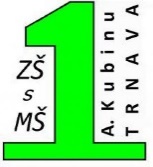 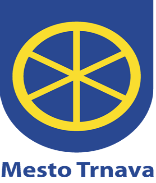 Nezabudnuteľný prímestský tábor v rytme zábavy, hier a skvelých zážitkov.Kde: Prímestský tábor na ZŠ s MŠ, Andreja Kubinu 34, Trnava                 Kedy: Termín 9.7. – 13.7.2018 (pondelok – piatok)Čo nás čaká:Harmonogram a program:1.deň – 9.7.2018 –Galéria Jána Koniarka v Trnave2.deň – 10.7.2018 – turistický pochod Kamenný mlyn Trnava , lesopark3.deň – 11.7.2018 – Legoland v Trnave4.deň – 12.7.2018 – Dopravné ihrisko Trnava, automatizácia poznatkov dopravnej výchovy5.deň – 13.7.2018 – ZOO BojnáCena prímestského tábora: 20 eurViac info: Mgr. Monika Štefanková                     Mgr. Mária Pavlíková         033/32 36 942Základná škola s materskou školou Andreja Kubinu 34, 917 01 Trnava, tel.č. 033/32 36 942                                                                                         e-mail: zskubinu@pobox.skZáväzná prihláška na Prímestský letný tábor,ktorý sa bude konať od 9. až 13. júla 2018Meno a priezvisko dieťaťa:.........................................................................................................dátum a rok narodenia:.........................., bydlisko:................................................................................................................., trieda:...........................meno a priezvisko zákonného zástupcu:....................................................................................telefonický kontakt:...................................................dátum:.................................                                                                                                                         .........................................                                                                                            Podpis rodiča                                     Prihlasujem – neprihlasujemZáväznú prihlášku treba odovzdať: do 9.6.2018Prímestský tábor sa bude konať denne v čase od 7:30 – 16:00.Príspevok zákonného zástupcu na čiastočnú úhradu nákladov na aktivity je 20 eur.K tejto prihláške treba priložiť kópiu kartičky poistenca.